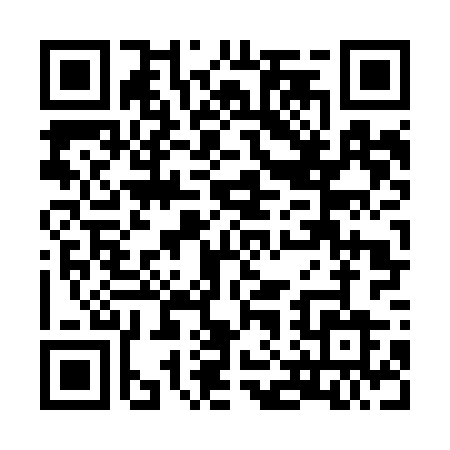 Prayer times for Porto Nacional, BrazilWed 1 May 2024 - Fri 31 May 2024High Latitude Method: NonePrayer Calculation Method: Muslim World LeagueAsar Calculation Method: ShafiPrayer times provided by https://www.salahtimes.comDateDayFajrSunriseDhuhrAsrMaghribIsha1Wed5:076:1912:113:316:027:102Thu5:076:1912:113:316:027:103Fri5:076:1912:103:316:027:104Sat5:076:1912:103:316:017:095Sun5:076:2012:103:316:017:096Mon5:076:2012:103:316:017:097Tue5:076:2012:103:316:007:098Wed5:076:2012:103:306:007:099Thu5:076:2012:103:306:007:0810Fri5:076:2012:103:306:007:0811Sat5:086:2112:103:305:597:0812Sun5:086:2112:103:305:597:0813Mon5:086:2112:103:305:597:0814Tue5:086:2112:103:305:597:0815Wed5:086:2112:103:305:597:0816Thu5:086:2212:103:305:587:0817Fri5:086:2212:103:305:587:0818Sat5:086:2212:103:305:587:0819Sun5:086:2212:103:305:587:0820Mon5:096:2212:103:305:587:0821Tue5:096:2312:103:305:587:0822Wed5:096:2312:103:305:587:0823Thu5:096:2312:103:305:587:0824Fri5:096:2312:113:305:587:0825Sat5:096:2412:113:305:587:0826Sun5:096:2412:113:305:577:0827Mon5:106:2412:113:305:577:0828Tue5:106:2412:113:305:577:0829Wed5:106:2512:113:305:577:0830Thu5:106:2512:113:305:577:0831Fri5:106:2512:113:305:587:08